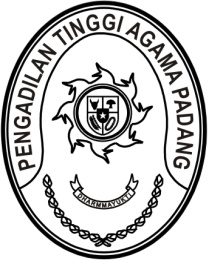 S  U  R  A  T      T  U  G  A  SNomor : W3-A/     /PS.00/6/2022Menimbang 	:1. bahwa dalam rangka kelancaran pembangunan zona integritas pada Pengadilan Agama di lingkungan Pengadilan Tinggi Agama Padang dipandang perlu untuk melakukan pembinaan;	 2.	bahwa guna mendukung kelancaran pelaksanaan tugas tersebut dipandang perlu menugaskan Aparatur pada Pengadilan Tinggi Agama Padang sebagai Pendamping;Dasar 	:	Daftar Isian Pelaksanaan Anggaran Pengadilan Tinggi Agama Padang Nomor SP DIPA-005.01.2.401901/2022 tanggal 17 November 2021;MEMBERI TUGAS Kepada 	: 	Nama	: Doni Windra		NIP	: -		Pangkat/Gol. Ru.	: -		Jabatan	: PPNPNUntuk	: 	Pertama	: 	Mendampingi Sekretaris dan Kepala Bagian Umum Keuangan Pengadilan Tinggi Agama Padang melaksanakan pembinaan zona integritas menuju WBBM di Pengadilan Agama Solok pada tanggal 
13 Juni 2022;Kedua	:	Segala biaya yang timbul untuk pelaksanaan tugas ini dibebankan pada DIPA Pengadilan Tinggi Agama Padang Tahun Anggaran 2022.13 Juni 2022Ketua,Zein Ahsan